 Nr. 25.360 din data de  12 noiembrie  2020PROCES  -  VERBALședinței ordinare a Consiliului Local al Municipiului Dej  încheiată azi, 12 noiembrie  2020, convocată în conformitate cu prevederile art. 133, alin. (1) și 134 alin (1) și (2)  din Ordonanța de Urgență Nr. 57/2019, conform Dispoziției Primarului Nr. 1389  din data de  6 noiembrie 2020,		Lucrările ședinței se vor desfășura pe platforma on-line de videoconferință, cu următoarea ORDINE DE ZI:1. .  Proiect de hotărâre privind aprobarea întocmirii Contractului de închiriere pentru terenul situat în Municipiul Dej, Strada I.C. Brătianu Nr. 1, Bloc E 2, Ap. 12, pe care este edificată o ”Extindere la parterul blocului – spațiu comercial”.2. Proiect de hotărâre privind aprobarea întocmirii Contractului de concesiune pentru terenul situat în Municipiul Dej, Strada Mircea cel Bătrân Nr. 5, Bloc N 2, parter, pe care este edificată ”Extindere la parterul blocului”.3. Proiect de hotărâre privind aprobarea modificării Anexei la Hotărârea Consiliului Local al Municipiului Dej Nr. 76 din data de 20 iunie 2017.4. Proiect de hotărâre privind aprobarea rectificării Bugetelor Municipiului Dej, al instituțiilor finanțate integral din venituri proprii și subvenții și aprobareea Bugetului împrumuturilor interne contractate de Unitatea Administrativ Teritorială a Municipiului Dej.5. Proiect de hotărâre privind aprobarea modificării Art. 1 din Hotărârea Consiliului Local al Municipiului Dej Nr. 17 din data de 13 februarie 2020, privind aprobarea utilizării excedentului unității de învățământ Grup Școlar ”Someș” Dej, în anul 2020. 6. Proiect de hotărâre privind aprobarea reprezentanților Consiliului Local al Municipiului Dej  în    Consiliile de Administrație ale unităților de învățământ din Municipiul Dej.7. Proiect de hotărâre privind aprobarea Contului de execuție al Bugetului local, al bugetului instituțiilor publice finanțate din venituri proprii și subvenții pe trimestrul al -  III - lea  al anului 2020.8. Proiect de hotărâre privind aprobarea Acordului de parteneriat a proiectului și a cheltuielilor legate de proiectul: ”Sprijin la nivelul regiunii de dezvoltare Nord – Vest pentru pregătirea de proiecte finanțate din perioada de programare 2021 – 2027 pe domeniile mobilitate urbană, regenerare urbană pentru municipii (altele decât reședințe de județ) și orașe, centre de agrement/baze turistice (tabere școlare) și infrastructură și servicii publice de turism, inclusiv obiectivele de patrimoniu cu potențial turistic ( 2 D )” cod SMIS 143479.9. Proiect de hotărâre privind aprobarea mandatării doamnei MUNCELEAN TEODORA   ca reprezentant al Consiliului Local al Municipiului Dej în Adunarea Generală Ordinară a Acționarilor Societății “TRANSURB” S.A. din data de 13 noiembrie 2020, pentru numirea administratorilor  în conformitate cu prevederile Ordonanței de Urgență a Guvernului Nr.109/20110. Soluționarea unor probleme ale administrației publice locale.S.A. , în vederea exeLa ședință sunt prezenți 19 consilieri, domnul Primar Morar Costan, doamna Secretar General al Municipiului Dej, reprezentanți mass-media. Ședința publică este condusă de domnul consilier Buburuz Simion - Florin, ședința fiind legal constituită. Consilierii au fost convocați prin Adresa Nr. 24211din data de 6 noiembrie 2020.Președintele de ședință, domnul consilier Buburuz Simion - Florin supune spre aprobare  	Procesul verbal al ședinței de îndată din data de 6 noiembrie  2020, care este votat cu 19 voturi ”pentru”, unanimitate.	Supune spre aprobare suplimentarea Ordinei de zi cu 1. Proiect de hotărâre privind aprobarea Acordului de parteneriat a proiectului și a cheltuielilor legate de proiectul : ”Sprijin la nivelul regiunii de dezvoltare Nord – Vest pentru pregătirea de proiecte finanțate din perioada de programare 2021 – 2027 pe domeniile mobilitate urbană, regenerare urbană pentru municipii (altele decât reședințe de județ) și orașe, centre de agrement/baze turistice (tabere școlare) și infrastructură și servicii publice de turism, inclusiv obiectivele de patrimoniu cu potențial turistic ( 2 D )” cod SMIS 143479.   	 2. Proiect de hotărâre privind aprobarea mandatării doamnei MUNCELEAN TEODORA   ca reprezentant al Consiliului Local al Municipiului Dej în Adunarea Generală Ordinară a Acționarilor Societății “TRANSURB” S.A. din data de 13 noiembrie 2020, pentru numirea administratorilor  în conformitate cu prevederile Ordonanței de Urgență a Guvernului Nr.109/2011,  care sunt votate  cu 19 voturi ”pentru”, unanimitate.	Supune spre aprobare întreaga Ordine de zi, care este votată cu 19 voturi ”pentru”, unanimitate.Doamna consilier Meșter Alina Maria subliniază că nu participă la vot  la Proiectul Nr. 4 Proiect de hotărâre privind aprobarea rectificării Bugetelor Municipiului Dej, al instituțiilor finanțate integral din venituri proprii și subvenții și aprobareea Bugetului împrumuturilor interne contractate de Unitatea Administrativ Teritorială a Municipiului Dej.Domnul consilier Severin Paul - Mihai dorește să știe, în condițiile în care domnul consilier Feier  nu se vede, de unde se știe dacă toți consilierii au votat pentru ordinera de zi și dacă se filmează ședința unde se păstrează înregistrarea ?Președintele de ședință, domnul consilier Buburuz Simion – Florin subliniază că este prezentă presa, ședința este publică și înregistrarea se păstrează pe sit-ul Consiliului Local al Municipiului Dej, iar domnii consilieri care nu se văd, în momentul votului,  sunt consultați telefonic referitor la opțiune.             Se trece la Punctul 1: Proiect de hotărâre privind aprobarea întocmirii Contractului de închiriere pentru terenul situat în Municipiul Dej, Strada I.C. Brătianu Nr. 1, Bloc E 2, Ap. 12, pe care este edificată o ”Extindere la parterul blocului – spațiu comercial”.            Domnul primar Morar Costan:Primul punct aflat pe ordinea de zi se referă la întrocmirea unui Contract de închiriere pentru terenul situat în Municipiul Dej, Strada I.C. Brătianu Nr. 1, pe care este edificată o ”Extindere la parterul blocului – spațiu.Terenul a fost inițial concesionat în conformitate cu prevederile Legii Nr. 50/1991 dar beneficiarii contractului nu au reușit să înscrie construcția edificată în Cartea funciară datorită procedurii complicate și de durată la B.C.P.I. Inițial s-a întocmit un Constract de concesiune în anul 2015, terenul are 48 m.p., chiria este 1.454 lei/an, durata Contractului este pe 5 ani, dar se propune realizarea unui Contract de închiriere. Deoarece Contractul de concesiune Nr. 29/19046 din 03.11.2014 a cărui beneficiară a fost MUREȘAN ADRIANA SOFIA - cu domiciliul  în Municipiul Dej, Strada Crângului, Nr. 14, Bl. M 5, Ap. 10, a expirat în 05 octombrie 2020 și nu a reușit să își înscrie construcția edificată în Cartea Funciară (datorită procedurii foarte complicată și durată la B.C.P.I.), se propune întocmirea unui Contract de închiriere, până la rezolvarea situației juridice a terenului pe care este edificată construcția.Se trece la constatarea și votul comisiilor de specialitate: Comisia pentru activități economico – financiare și agricultură, domnul  consilier Lupan Ștefan – aviz favorabil;  Comisia juridică și disciplină pentru activitățile de protecție socială, muncă, protecția copilului, doamna consilier Muncelean Teodora, aviz favorabil, cu următorul amendament: Chiriașul/locatarul are obligația să nu schimbe destinația imobilului pe toată durata Contractului de închiriere”; Comisia pentru activități de amenajarea teritoriului, urbanism, protecția mediului și turism – domnul consilier Radu Emilian - Ioan  – aviz favorabil, Comisia pentru activități social – culturale, culte, învățământ, sănătate și familie – domnul consilier Moldovan Horațiu - Vasile - aviz favorabil; Nefiind luări de cuvânt, președintele de ședință, domnul consilier Buburuz Simion – Florin supune la vot amendamentul Comisiei juridice, apoi proiectul de hotărâre cu amendamentul propus,  votate cu 19 voturi ”pentru”, unanimitate.         Se trece la Punctul 2: Proiect de hotărâre privind aprobarea întocmirii Contractului de concesiune pentru terenul situat în Municipiul Dej, Strada Mircea cel Bătrân Nr. 5, Bloc N 2, parter, pe care este edificată ”Extindere la parterul blocului”.	Domnul primar Morar Costan: se propune spre aprobare întocmirea Contractului de concesiune pentru terenul situat în Municipiul Dej, Strada Mircea cel Bătrân, Nr. 5, Bl. N 2, Ap. parter, în suprafață totală de 114 m.p., înscris în C.F. DEJ Nr. 60089 cu Nr. cadastral 60089 pe care este edificată o „Extindere la parterul blocului (la Ap. 31)”. Vechiul Contract de concesiune expiră în data de  1 decembrie 2020, aparține domnului Ciurar Ionel, terenul are suprafața de 1214 m.p., chiria este de 5.590 lei/an și contractul se va prelungi pe o perioadă de 5 ani. 	Se trece la constatarea și votul comisiilor de specialitate: Comisia pentru activități economico – financiare și agricultură, domnul  consilier Lupan Ștefan – aviz favorabil;  Comisia juridică și disciplină pentru activitățile de protecție socială, muncă, protecția copilului, doamna consilier Muncelean Teodora, aviz favorabil; Comisia pentru activități de amenajarea teritoriului, urbanism, protecția mediului și turism – domnul consilier Radu Emilian - Ioan  – aviz favorabil, Comisia pentru activități social – culturale, culte, învățământ, sănătate și familie – domnul consilier Moldovan Horațiu - Vasile - aviz favorabil; Proiectul este votat  cu 19 voturi ”pentru”, unanimitate.Punctul 3. Proiect de hotărâre privind aprobarea modificării Anexei la Hotărârea Consiliului Local al Municipiului Dej Nr. 76 din data de 20 iunie 2017.Domnul primar Morar Costan: Proiectul se referă la modificarea Anexei la Hotărârea Consiliului Local al Municipiului Dej Nr. 76/20.06.2017, poziția „TEREN STR. FRAGILOR; Folosință – Degradat; Suprafață – 1.338 (ha)” și includerea acestui teren în Registrul local al spațiilor verzi în categoria de spațiu verde ca „TEREN STR. FRAGILOR, NR.8; Folosință – Parc; Suprafață – 1.338 (ha)”. Se trece la constatarea și votul comisiilor de specialitate: Comisia pentru activități economico – financiare și agricultură, domnul  consilier Lupan Ștefan – aviz favorabil;  Comisia juridică și disciplină pentru activitățile de protecție socială, muncă, protecția copilului, doamna viceprimar Muncelean Teodora, aviz favorabil; Comisia pentru activități de amenajarea teritoriului, urbanism, protecția mediului și turism – domnul consilier Radu Emilian - Ioan  – aviz favorabil, Comisia pentru activități social – culturale, culte, învățământ, sănătate și familie – domnul consilier Moldovan Horațiu - Vasile - aviz favorabil; Proiectul este votat  cu 19 voturi ”pentru”, unanimitate.Se trece la Punctul 4. Proiect de hotărâre privind aprobarea rectificării Bugetelor Municipiului Dej, al instituțiilor finanțate integral din venituri proprii și subvenții și aprobareea Bugetului împrumuturilor interne contractate de Unitatea Administrativ Teritorială a Municipiului Dej.Domnul primar Morar Costan: propune ca Proiectul de hotărâre  și Art. 1 să se completeze cu sintagma - mii lei-sumele din rectificare se regăsesc întotdeauna în mii lei, totul se raportează în mii lei . Rectificarea este pozitivă, în sumă de 383 mii lei, provenită din defalcarea cotelor T.V.A. Această sumă este  pentru învățământul particular, respectiv Liceul ”Henri Coandă”, care beneficiază de ajutor de la stat și avem  virări de credite bugetare de la un capitol la alt capitol bugetar, unde a trebuit să găsim capitolele care sunt diminuate. Din totalul de 1,856 mii lei, din care:  356 mii lei este alocată la alte bunuri și servicii; suma de 2.212 mii lei a fost distribuită în funcție de necesități: 450 mii lei pentru materialele necesare dezăpezirii, subvenții pentru ”Transurb”, unde s-au achiziționat 20 autobuze electrice și halele necesare acestora. Pentru susținerea marilor proiecte europene în valoare de 60 – 70 milioane euro s-a solicitat un împrumuit de 3 milioane euro. Aceste proiecte sunt: 6 proiecte pe mobilitate urbană,  29 străzi modernizate, Cartierul Ocna Dej – modernizare 29 străzi, zona Obor – Strada Pintea Viteazul – 10 străzi, podul din zona Competrol – Cuzdrioara. Avem proiecte pe infrastructură subterană,  supraterană, pe D N 1 C, podul peste Someș, Pasarela Rex – Parc centrul orașului, unde se va construe o pasarelă cu lățimea de 7 metri și va cuprinde trotuare și pistă de biciclete;  modernizare Strada Văii, pe o lungime de 2 km va face legătura spre Kaufland; amenajarea Digului Someș, se vor realiza alei modern în zona Judecătoriei; modernizarea Centrului orașului, pe mobilitate urbană; zona de agreement Toroc se va extinde cu 10 hectare, Pădurea Bungăr, zona Pădurice, unde se va amenaja un parc pe 2 hectare;  modernizarea școlilor Mihai Eminescu, Avram Iancu, Școala Nr. 1, Liceul Tehnologic Someș.Modernizarea infrastructurii va cuprinde zona Bungăr, iluminatul public – 170 străzi cu iluminat led, infrastructură subterană – 105 străzi schimbarea conductelor de canalizare.Se trece la constatarea și votul comisiilor de specialitate: Comisia pentru activități economico – financiare și agricultură, domnul  consilier Lupan Ștefan – aviz favorabil; 3 voturi ”pentru”, 2 voturi ”abținere”;  Comisia juridică și disciplină pentru activitățile de protecție socială, muncă, protecția copilului, doamna consilier Muncelean Teodora, aviz nefavorabil; Comisia pentru activități de amenajarea teritoriului, urbanism, protecția mediului și turism – domnul consilier Radu Emilian - Ioan  – aviz favorabil, Comisia pentru activități social – culturale, culte, învățământ, sănătate și familie – domnul consilier Moldovan Horațiu - Vasile - aviz favorabil; Luări de cuvânt: domnul consilier Butuza Marius - Cornel: suplimentarea bugetului cu suma de 2,212 mii lei, dorește să știe la Cap. 74, protecția mediului, pentru ce se cheltuiesc 360 mii lei.  Dorește să știe pentru cât timp se va mai subvenționa Societatea Transurb și ar vrea să vadă situația fianaciară lunară a acestei Societăți.Domnul primar Morar Costan: Societatea Transurb prezintă lunar situația financiară, referitor la Cap. 74, protecția mediului, 345 mii lei merg spre salubritate, 15 mii lei pentru adăpostul de câini.Domnul consilier Itu Mircea – Vasile: Bugetul este construit electoral și trebuie respectat până la finale anului 2020.Dorește să știe dacă Obiectivele de investiții au fost bine fundamentate pe studii de fezabilitate și de ce  se mai fac tranferuri bugetare de la un capitol bugetar în altul, iar pentru investiții să se schimbe modul de prezentare.Toate proiectele de investiții să fie bine detaliate.	Domnul primar Morar Costan: Respectăm toate proiectele europene și toate trebuie implementate. Rectificări bugetare se fac întotdeauna, se fac transferuri de sume pentru secțiunea de funcționare. Suntem pe locul 17 pe țară. La atragerea fondurilor europene și pe locul 1 – 2 raportat la numărul de locuitori.	Domnul consilier Itu Mircea – Vasile:dorește să se detalieze Cap. 67, rectificarea negative, la cheltuieli de personal, pentru a putea lua decizii în cunoștință de cauză.	Domnul primar Morar Costan: Este vorba despre suma de 105 mii lei, care s-a virat la secțiunea funcționare. 	Domnul consilier Lupan Ștefan: face precizarea că virartea de credite de la un capitol bugetar la alt capitol bugetar nu are legătură cu  investițiile și cu proiectele derulate. Suma de 1.856 mii lei, este detaliată de la Cap. 51, până la Cap. 81 și unde au fost repartizate sumele. Suma de 356 mii lei a fost repartizată la Învățământ pentru două școli. Nu afectează în nici un fel investițiile.Proiectul este  votat  cu 14 voturi ”pentru”, 1 vot  ”împotrivă”, domnul consilier  Butuza Marius - Cornel, 3 voturi ”abținere”, domnii consilieri Sabadâș Marin - Gabriel, Itu Mircea – Vasile, doamna consilier  Muncelean Teodora și doamna consilier Meșter Maria Alina nu participă la vot.Punctul 5. Proiect de hotărâre privind aprobarea modificării Art. 1 din Hotărârea Consiliului Local al Municipiului Dej Nr. 17 din data de 13 februarie 2020, privind aprobarea utilizării excedentului unității de învățământ Grup Școlar ”Someș” Dej, în anul 2020.	Domnul primar Morar Costan: se propune spre aprobare modificarea  Art. 1 din Hotărârea Consiliului Local al Municipiului Dej, Nr. 17 din 13 februarie 2020, privind utilizarea excedentului înregistrat la data de 31 decembrie 2019, în sumă de 10,54 mii lei, după cum urmează:	Dotări Grup Școlar ”Someș” Dej  – în sumă de 7,14 mii lei;	Aparatură birotică Grup Școlar ”Someș” Dej – NoteBook 15-8265U/8HN/256GB – în sumă de 3,40 mii lei.	Se trece la constatarea și votul comisiilor de specialitate: Comisia pentru activități economico – financiare și agricultură, domnul  consilier Lupan Ștefan – aviz favorabil;  Comisia juridică și disciplină pentru activitățile de protecție socială, muncă, protecția copilului, doamna consilier Muncelean Teodora, aviz favorabil; Comisia pentru activități de amenajarea teritoriului, urbanism, protecția mediului și turism – domnul consilier Radu Emilian - Ioan  – aviz favorabil, Comisia pentru activități social – culturale, culte, învățământ, sănătate și familie – domnul consilier Moldovan Horațiu - Vasile - aviz favorabil; Proiectul este  votat  cu 19 voturi ”pentru”, unanimitate.Punctul 6. Proiect de hotărâre privind aprobarea reprezentanților Consiliului Local al Municipiului Dej  în    Consiliile de Administrație ale unităților de învățământ din Municipiul Dej.Președintele de ședință, domnul consilier Buburuz Simion – Florin precizează că în urma consultărilor, Comisia de învățământ – cultură va prezenta repartizarea consilierilor locali pentru unitățile de învățământ.Domnul consilier Moldovan Horațiu – Vasile prezintă repartizarea Consiliului Local:Colegiul Național „Andrei Mureșanu” Dej – Gavriș Geanina – Adriana – Corina, Meșter Alina – Maria, Făt Ioan 2. Liceul Teoretic „Alexandru Papiu Ilarian” – Moldovan Horațiu – Vasile, Buburuz Simion – Florin, Itu Mircea - Vasile3. Liceul Tehnologic  ”Constantin Brâncuși” –  Sabadâș Gabriel – Marin, Pop Cristian4. Liceul Tehnologic  „Someș” Dej – Lupan Ștefan5. Școala Gimnazială „Mihai Eminescu” Dej – Radu Emilian – Ioan, Haitonic Teodora – Stela, Stan Daniel6. Școala Gimnazială Nr. 1 Dej – Kovrig Anamaria – Magdalena, Muncelean Teodora, Butuza Marius - Cornel7. Școala Gimnazială „Avram Iancu” Dej – Husa Lucian – Ioan, Severin Paul, Bălașa Dana - Livia8. Grădinița ”Lumea Piticilor”- Feier Iuliu – Ioan9.  Grădinița ”Arlechino” – Bălașa Dana - Livia10. Grădinița ”Junior” – Gavriș Geanina . Adriana - Corina11. Grădinița ”Piticot”- Kovrig Anamaria - Magdalena12. Grădinița ”Paradisul Piticilor”-  Pop Cristian13.Liceul Teoretic “ Henri Coandă” Dej – Radu Emilian – IoanSe trece la constatarea și votul comisiilor de specialitate: Comisia pentru activități economico – financiare și agricultură, domnul  consilier Lupan Ștefan – aviz favorabil;  Comisia juridică și disciplină pentru activitățile de protecție socială, muncă, protecția copilului, doamna consilier Muncelean Teodora, aviz favorabil; Comisia pentru activități de amenajarea teritoriului, urbanism, protecția mediului și turism – domnul consilier Radu Emilian - Ioan  – aviz favorabil, Comisia pentru activități social – culturale, culte, învățământ, sănătate și familie – domnul consilier Moldovan Horațiu - Vasile - aviz favorabil; Luări de cuvânt: doamna consilier Meșter Alina – Maria dorește să știe pe ce criterii s-a făcut repartizarea consilierilor locali în Consiliile de administrație ale școlilor și dacă cei 5 consilieri dublați, întâmplător sunt de la același partid politic și exprimă dorința de a fi reprezentant la Grădinița ”Junior” în locul doamnei viceprimar Kovrig Anamaria – Magdalena.Președintele de ședință, domnul consilier Buburuz Simion – Florin precizează că în ședința de lucru a Comisiei de urbanism, domnul consilier Severin Paul – Mihai i-a comunicat preferințele repartizărilor la unitățile de învățământ.Domnul consilier Sabadâș Marin – Gabriel își exprimă dorința de a fi reprezentant la Școala ”Mihai Eminescu”.Domnul consilier Stan Daniel renunță în favoarea domnului consilier Sabadâș Marin – Gabriel și va fi reprezentant la Liceul ”Constantin Brâncuși”.Președintele de ședință, domnul consilier Buburuz Simion – Florin supune la vot reprezentantul Grădiniței Junior, în persoana doamnei viceprimar Kovrig Anamaria – Magdalena, care este votată cu 12 voturi pentru, deci rămâne în continuare reprezentant la Grădinița Junior.Supus la vot, proiectul este votat  cu 18 voturi ”pentru”, 1 vot ”abținere” domnul consilier Severin Paul - Mihai.Punctul 7. Proiect de hotărâre privind aprobarea Contului de execuție al Bugetului local, al bugetului instituțiilor publice finanțate din venituri proprii și subvenții pe trimestrul al -  III - lea  al anului 2020.Domnul primar Morar Costan: Raportul contului de execuție se prezintă din trei în trei luni și așa precum aveți  expus în Raport, veniturile totale s-au realizat în proporție de 48,41 %, iar cheltuielile totale în proporție de 74,29 %, precum se observă suntem afectați de criza financiară iminentă cauzată de pandemia de coronavirus.Se trece la constatarea și votul comisiilor de specialitate: Comisia pentru activități economico – financiare și agricultură, domnul  consilier Lupan Ștefan – aviz favorabil; 3 voturi ”pentru”, 2 voturi ”abținere”;  Comisia juridică și disciplină pentru activitățile de protecție socială, muncă, protecția copilului, doamna consilier Muncelean Teodora, aviz nefavorabil, 2 voturi ”pentru”, 3 voturi ”abținere”; Comisia pentru activități de amenajarea teritoriului, urbanism, protecția mediului și turism – domnul consilier Radu Emilian - Ioan  – aviz favorabil, Comisia pentru activități social – culturale, culte, învățământ, sănătate și familie – domnul consilier Moldovan Horațiu - Vasile - aviz favorabil; Proiectul este votat  cu 14   voturi ”pentru”, 4 voturi ”abținere”, domnii consilieri Butuza Marius – Cornel, Itu Mircea - Vasile, Sabadâș Marin - Gabriel, doamna consilier  Meșter Maria -  Alina, 1 vot ”împotrivă”, doamna consilier  Haitonic Teodora- Stela.Punctul 8. Proiect de hotărâre privind aprobarea Acordului de parteneriat a proiectului și a cheltuielilor legate de proiectul : ”Sprijin la nivelul regiunii de dezvoltare Nord – Vest pentru pregătirea de proiecte finanțate din perioada de programare 2021 – 2027 pe domeniile mobilitate urbană, regenerare urbană pentru municipii (altele decât reședințe de județ) și orașe, centre de agrement/baze turistice (tabere școlare) și infrastructură și servicii publice de turism, inclusiv obiectivele de patrimoniu cu potențial turistic ( 2 D )”.Domnul primar Morar Costan: Este vorba despre 2 proiecte noi, Amenajare Valea Salcă, în valoare de 11 milioane euro și Regenerare urbană, zona Dealul Florilor, în valoarea de 1,3 milioane euro din fonduri europene. Pentru Studiul de fezabilitate trebuie aprobat cotul de 15 mii lei, ca să putem demara proiectele. Supun spre aprobare  Acordul de parteneriat încheiat între Agenția de Dezvoltare Regională Nord-Vest (ADR Nord-Vest  si UAT Municipiul Dej, pentru realizarea proiectului „Sprijin la nivelul regiunii de dezvoltare Nord - Vest pentru pregătirea de proiecte finanțate din perioada de programare 2021-2027 pe domeniile mobilitate urbană, regenerare urbană pentru municipii (altele decât reședințe de județ) și orașe, centre de agrement/baze turistice (tabere școlare) și infrastructură și servicii publice de turism, inclusiv obiectivele de patrimoniu cu potențial turistic (2D)” și aprobarea  ratei de cofinanțare eligibilă a Municipiului Dej, reprezentând 2 % din valoarea eligibilă a proiectului, în cuantum de 15.732,35 lei  (inclusiv TVA), reprezentând cofinanțarea proiectului ” Sprijin la nivelul regiunii de dezvoltare Nord - Vest pentru pregătirea de proiecte finanțate din perioada de programare 2021-2027 pe domeniile mobilitate urbană, regenerare urbană. 	Se trece la constatarea și votul comisiilor de specialitate: Comisia pentru activități economico – financiare și agricultură, domnul  consilier Lupan Ștefan – aviz favorabil;  Comisia juridică și disciplină pentru activitățile de protecție socială, muncă, protecția copilului, doamna consilier Muncelean Teodora, aviz favorabil; Comisia pentru activități de amenajarea teritoriului, urbanism, protecția mediului și turism – domnul consilier Radu Emilian - Ioan  – aviz favorabil, Comisia pentru activități social – culturale, culte, învățământ, sănătate și familie – domnul consilier Moldovan Horațiu - Vasile - aviz favorabil; 	Luări de cuvânt: domnul consilier Lupan Ștefan propune realizarea unui proiect privind extinderea rețelei de gaze naturale, pentru zona Șomcut, propunere susținută și de domnul consilier Sabadâș Marin – Gabriel.Domnul primar Morar Costan: Nu avem surse financiare pentru susținerea propietului propus din venituri proprii, dar când va apărea Ghidul pe fonduri nerambursabile și Regulamentul de funcționare vom demara și un astfel de proiect.Domnul consilier Severin Paul – Mihai: Conform  Regulamentului de funcționare a Consiliului Local, Hotărârea Nr. 114, dorește să știe de ce s-a introdus  urgent pe Ordinea de zi acest proiect.Domnul consilier Itu Mircea – Vasile: Nu avem o Strategie de dezvoltare, este un proiect general de dezvoltare care necesită Studiul de fezabilitate de urgență. Dacă ar exista indicatorii de dezvoltare apă, canal, infrastructură se poate face un studiu pe dezvoltare generală.Domnul primar Morar Costan: Studiul de fezabilitate se face în cîteva săptămâni, iar orașul are o Strategie de devoltare, altfel nu am fi reușit să implementăm atâtea proiecte și să fim pe un loc fruntaș în atragerea de fonduri nerambursabile. Strategia de dezvoltare a orașului se găsește pe sit-eul Primăriei și poate fi consultat.De asemenea face precizări cu privire la suplimentarea ordinii de zi  Proiectul este votat  cu 19 voturi ”pentru”, unanimitate.Punctul 9. Proiect de hotărâre privind aprobarea mandatării doamnei MUNCELEAN TEODORA   ca reprezentant al Consiliului Local al Municipiului Dej în Adunarea Generală Ordinară a Acționarilor Societății “TRANSURB” S.A. din data de 13 noiembrie 2020, pentru numirea administratorilor în conformitate cu prevederile Ordonanței de Urgență a Guvernului Nr.109/201.Domnul primar Morar Costan: Un consilier local ne-a reprezentat întotdeauna în Societatea Transurb, până acum a fost doamna Muncelean Teodora, dar puteți să faceți și alte propuneri.Se trece la constatarea și votul comisiilor de specialitate: Comisia pentru activități economico – financiare și agricultură, domnul  consilier Lupan Ștefan – aviz favorabil;  Comisia juridică și disciplină pentru activitățile de protecție socială, muncă, protecția copilului, doamna consilier Muncelean Teodora, aviz favorabil; Comisia pentru activități de amenajarea teritoriului, urbanism, protecția mediului și turism – domnul consilier Radu Emilian - Ioan  – aviz favorabil, Comisia pentru activități social – culturale, culte, învățământ, sănătate și familie – domnul consilier Moldovan Horațiu - Vasile - aviz favorabil; Președintele de ședință, domnul consilier Buburuz Simion – Florin propune să rămână tot doamna consilier Muncelean Teodora.Doamna consilier Meșter Maria – Alina îl propune pe domnul consilier Severin Paul – Mihai.Se supune la vot prima propunere, votată cu 16 voturi ”pentru”, deci va rămâne doamna consilier Muncelean Teodora.Proiectul este votat  cu 16 voturi ”pentru”, 3 voturi ”abținere”, domnii consilieri  Severin Paul – Mihai, Lupan Ștefan și doamna consilier , Meșter Maria - Alina.Punctul 10. Soluționarea unor probleme ale administrației publice locale.Președintele de ședință, domnul consilier Buburuz Simion – Florin solicită înscrieri la cuvânt, se înscriu domnii consilieri Severin Paul – Mihai, Butuza Marius – Cornel, Husa Lucian – Ioan, Lupan Ștefan și doamna consilier Meșter Alina – Maria.	Domnul consilier Severin Paul – Mihai felicită pe domnul primar pentru măsurile luate pentru  funcționarea în continuare a Pieței Agroalimentare și  în urma discuțiilor cu producătorii agricoli mai adaugă câteva propuneri de măsuri pentru buna funcționare a activității pieței.	1. Administratorul pieței să asigure dotarea tuturor comercianților cu măști, mănuși, dezinfectant .2. Administratorul pieței sa aibă în dotare un termometru digital cu care să verifice temperatura fiecărui comerciant la preluarea mesei pentru vanzare.3. Administratorul pieței să evite aglomerația prin delimitarea unor trasee pentru intrarea și ieșirea din piața agroalimentara. Intrarea și ieșirea din piață să se facă prin locuri diferite. Poliția locală să supravegheze și să asigure respectarea acestei măsuri.4. Amplasarea unui termoscaner digital la intrarea în piața pentru scanarea automată a cumpărătorilor.5. Administratorul pieței să asigure materialele necesare igienei personale, pentru persoanele care folosesc grupurile sanitare din incinta toaletelor publice (hârtie igienică, săpun, mijloace de ştergere sau zvântare a mâinilor după spălare, substanțe dezinfectante) și să controleze starea de curățenie din grupurile sanitare, asigurând spălarea și dezinfecția la fiecare oră sau ori de câte ori este necesar a acestora.	6. Administratorul pieței să asigure, după finalizarea programului de funcționare, verificarea mobilierului din piață, igienizarea acestuia și dezinfecția incintei pieței după curățarea și măturarea ei.7. Administratorul pieței să amplaseze covorașe impregnate cu substanțe dezinfectante pentru încălțăminte și dispensere cu lichid dezinfectant în puncte  strategice.8. Comercianții să poarte și să folosească, obligatoriu, pe toată durata programului de lucru, echipamentul de protecție: măști, mănuși, dezinfectant pentru mâini9. Comercianții să informeze clienții că nu au voie să manipuleze marfa expusă, eventual să asigure protecția produselor agroalimentare expuse la vânzare cu folie transparentă pentru a se evita apropierea clienților de marfă.10. Afișarea recomandărilor la intrarea în piață, precum și popularizarea lor în rândul cetățenilor, pe toate canalele disponibile, inclusiv în mediul online.	Domna consilier Meșter Alina – Maria propune câteva soluții pentru îmbunătățirea circuitului persoanelor care se adresează Spitalului Municipal Dej pentru testare și evaluare pentru COVID 19Creșterea numărului de bolnavi cu COVID 19 în Dej și comunele limitrofe are ca efect creșterea numărului de persoane care se adresează Spitalului Municipal Dej pentru testare și evaluare. Acest lucru a determinat apariția următoarelor probleme :Problemă 1. Aglomerația și perioada lungă de așteptare afară, în frig, a celor care vin la spital pentru testare și evaluare, ceea ce determină creșterea riscului de contaminare și disconfort major unor persoane deja bolnave. Aceste persoanele nu au acces la un grup sanitar în tot acest timp. Dacă nu se găsesc soluții pentru îmbunătățirea circuitului pacienților suspecți de COVID 19 situația se va înrăutății în viitorul apropiat prin :- creșterea numărului de bolnavi care vor avea nevoie de testare și evaluare,- vor necesita testare și evaluare mai multe persoane vârstnice, cu boli cronice, care, spre deosebire de cei de acum, care sunt majoritatea tineri și fără prea multă patologie cronică asociată, nu vor putea să aștepte în frig câteva ore ,- vin temperaturile scăzute din lunile de iarna și va fi din ce în ce mai greu de suportat o așteptare afară pentru orice persoană .Problemă 2. Aglomerația de la ora 17 pentru ridicarea rezultatelor post testare și evaluare a pacienților suspecți COVID 19 determină creșterea riscului de contaminare și disconfort major acestor cetățeniSoluții propuse1. Inițierea unei întâlniri între Primărie/Consiliul Local, Spital Municipal, Ambulanță, medicii de familie , D.S.P. etc. pentru a ajusta și adapta de comun acord circuitul celor- suspecți/bolnavi de COVID 19, a actelor lor medicale, astfel încât să asigurăm circulația informațiilor medicale cât mai rapid pentru a putea manageria cât mai bine numărul mare de pacienți infectați și pentru a reduce riscul de răspândire a bolii prin aglomerări de persoane și deplasări inutile ale acestora.Primăria/Consiliul Local poate fi instituția care să aducă la aceeași masă toatesegmentele din sistemul sanitar local cu atribuții în circuitul pacientului bolnav sau suspect de COVID 19 .2. Inițierea unei discuții cu conducerea Spitalului Municipal Dej pentru a afla nevoile instituției sanitare și mai ales ce sprijin ar putea acorda autoritatea publică locală eventual ONG-urile, sau asociațiile de voluntari din oraș , pentru a ajuta la managerierea persoanelor care se adresează Spitalului Municipal Dejpentru testare și evaluare.3. Solicitarea conducerii Spitalului Municipal Dej să pună la dispoziția persoanelor care se adresează Spitalului Municipal Dej pentru testare și evaluare COVID 19 o toaletă cu respectarea măsurilor igienice care se impun.Domnul consilier Butuza Marius – Cornel: subliniază cerințele cetățenilor de pe Strada Veveriței și Rândunicii – Ocna Dej, unde s-au făcut lucrări de modernizare a canalizării, nu este terminate lucrarea și apa din urma ploilor se strange în curțile oamenilor, dorește să se ia măsuri pentru remedierea problemei.De asemenea Strada Rozelor, care face legătura cu Strada 1 Mai și Strada Florilor nu este asfaltată, rețele de apă, canalizare sunt finalizate și ar trebui să se poată asfalta această stradă.Domnul consilier Husa Lucian – Ioan își exprimă dorința ca toate problemele ridicate de cetățeni să fie puse pe masa consiliului local; referitor la rectificările de buget trebuie să înțelegem și să fim receptivi, iar consilierii locali să acționeze ca o echipă unită.Domnul consilier Lupan Ștefan: propune să se planteze copaci în toate locurile libere din oraș pentru estetica urbană și să se ia măsuri împotriva ac elora care ard resturile vegetale în gospodării.Domnul primar Morar Costan: răspunde punctual sesizărilor ridicate de consilierii locali: S-au făcut eforturi pentru menținerea activității Piețiii Agroalimentare, ridicarea prelatelor laterale, mutarea sectorului lactate în afara halei. Comericianții primesc măști, mănuși, se verifică temperatura, s-a asigurat distanțarea, circuitul cumpărătorilor, s-a servit ceai comercianților.La Spitalul Municipal este greu la nivelul unității din cauza infectărilor cu virus, dar s-a desfințat cortul aflat în exteriorul Spitalului și s-a mutat în incinta unității. Se fac zilnic 100 de teste/zi, a scăzut și rata infectărilor, dar încercăm să îmbunătățim activitatea Spitalului; s-au înființat 30 paturi și zona A.T.I. pentru preluarea bolnavilor infectați și vom continua să susținem această unitate sanitară.Cunosc problema de pe Strada Veveriței, face parte din proiectul de reabilitare a 18 străzi, iar Strada Rozelor în proiectul de reabilitare a 48 de străzi unde s-au făcut lucrări la conductele de alimentare cu apă. Lucrarea de pe Strada Veveriței nu a fost recepționată, dar vom lua măsuri pentru rezolvarea problemei. Strada Rozelor este cuprinsă într-un proiect comun și va fi reabilitată. Referitor la rectificările de buget trebuie să știți că acestea ne permit funcționarea în bune condiții.Se vor planta copaci în orașul nostru, conform proiectului de realizare a Centrului istoric, avem în vedere acest lucru și ne preocupă problema. Poliția locală se ocupă de persoanele care ard resturile vegetale în gospodărie, dar puteți sesiza dacă vă confruntați cu astfel de cazuri.Domnul consilier Itu Mircea – Vasile: dorește să știe ce strategie de creștere a veniturilor există pe anul 2021 și dacă se are în vedere construirea unui nou Parc Industrial. Domnul primar Morar Costan: Nu se vor majora taxele și impozitele locale, dar vor fi majorate cu rata inflației. Există o hotărâre de Consiliu Local prin care toate firmele și persoanele fizice sau juridice și-au plătit baza impozitării sunt scutite de la plata majorărilor. Despre Bugetul anului viitor vom discuta la momentul potrivit.Puteți vizita Parcul Industrial existent, să vedeți ce investiții s-au făcut acolo, am recuperat terenul fostei fabrici I.F.A., în partea de nord a orașului, care va fi supus decontaminării și vom vederea cum vom putea introduce utilitățile și ce vom face cu firmele care au sediul acolo. Deocamdată nu am gândit realizarea unui alt Parc industrial.Mulțumește domnilor consilieri pentru prezență și participarea la discuții.Președintele de ședință, domnul consilier Buburuz Simion – Florin declară închise lucrările ședinței ordinare din data de 12 noiembrie 2020.	  Președinte de ședință,                         Secretar General al Municipiului Dej,             Buburuz Simion - Florin                                   Jr. Pop Cristina           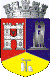 ROMÂNIAJUDEŢUL CLUJCONSILIUL LOCAL AL MUNICIPIULUI DEJStr. 1 Mai nr. 2, Tel.: 0264/211790*, Fax 0264/223260, E-mail: primaria@dej.ro 